ОТЧЁТОб Чемпионате и Открытом Первенстве Федерации ММА России среди младших юношей и девушек 12-13 лет.В г. Люберцы, Московской области 29 сентября - 1 октября 2017г. прошел Чемпионат и Открытое Первенство Федерации ММА России. Эти соревнования собрали спортсменов из 10 субъектов РФ (г. Брянск, г. Воронеж, Республика Дагестан, Ивановская область, г. Нижний Тагил, Оренбургская область, Северная Осетия-Алания, Ставропольский край, Тверская область, г. Челябинск), 13 городов Московской области и г. Москвы, всего 275 спортсменов и 15 судей. Итоги Первенства среди младших юношей и девушек 12-13 лет: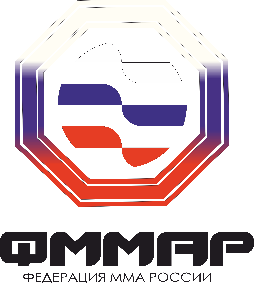 Список призеровЧемпионата и Открытого Первенства Федерации ММА России, раздел «Тактическая борьба» среди младших юношей и девушек 12-13 лет30 сентября 2017 г.                                                                                                                    г. ЛюберцыВ общекомандном зачете победителем стала команда г. Москвы, второе место – Московская область и третье место – Республика Дагестан.Главный судья                                                                          Поторокин М.А.Главный секретарь                                                                   Поторокина В.А.Весовая категорияМестоФамилия, имя победителяРегион35 кг1Иванов ЯнМосковская область35 кг2Бунякин ФедорМосковская область35 кг3Зибаров ВладиславМосковская область35 кг3Смирнов Климг. Москва40 кг1Распопов Максимг. Москва40 кг2Ивашнев Александрг. Москва40 кг3Ибрагимов ОмардибирРеспублика Дагестан40 кг3Захаров Никитаг. Воронеж45 кг1Гаджиев ГаджимурадРеспублика Дагестан45 кг2Фоменко Николайг. Москва45 кг3Кутепов ВладиславМосковская область45 кг3Магомедов Абакарг. Москва45 кг1Винокурова АлександраМосковская область45 кг2Опачанова АленаМосковская область45 кг345 кг350 кг1Раю Ильяг. Воронеж50 кг2Тиников ВикторМосковская область50 кг3Карпов ЕгорМосковская область50 кг350 кг1Карахонова ВероникаМосковская область50 кг2Павленко ЕваМосковская область50 кг350 кг355 кг1Чупанов МагомедаминРеспублика Дагестан55 кг255 кг355 кг360 кг1Маламагомедов МуртазалиРеспублика Дагестан60 кг2Соленок Романг. Москва60 кг360 кг360+ кг1Дунаев Ильяг. Москва60+ кг2Солонин Станиславг. Москва60+ кг360+ кг3